Управление по м.р.Борский446660 Самарская область, с.Борское,ул. Первомайская, д.35 аРуководитель: Любовь Ивановна Колошеевател: (84667)2-12-52Инспекторы:кабинет № 4 тел: 8(84667) 2-14-08кабинет № 5 тел: 8(84667) 2-03-02  кабинет № 10 тел: 8(84667) 2-11-92кабинет №12 тел: 8(84667) 2-01-22Режим работы:с 8:00 до 16:12Приемные дни: понедельник, вторник, среда, пятницас 8.00 до 15.00 час.Перерыв с 12.00 до 13.00 час.Выходные: суббота, воскресеньеГКУ СО ГУСЗН Южного округаУправление по муниципальному району Борский Самарской области.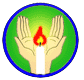 Ежемесячная выплата при рождении (усыновлении) первого ребенка.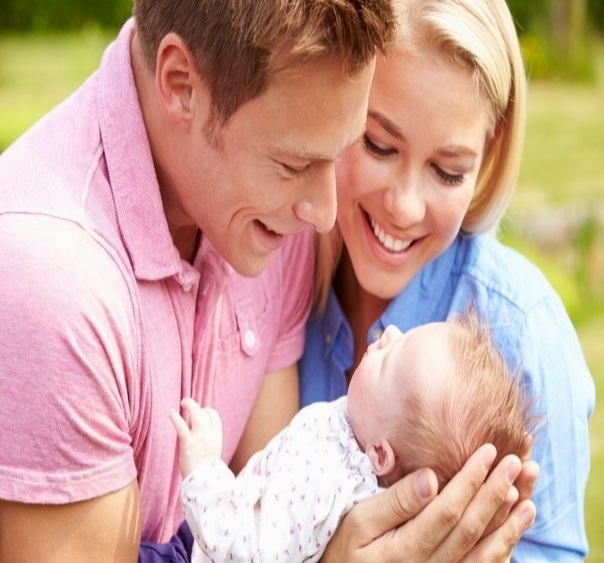 2021 годФедеральный закон от 28 декабря 2017 года N 418-ФЗ
"О ежемесячных выплатах семьям, имеющим детей"Ежемесячная выплата при рождении (усыновлении) первого ребенка.   С 2018 года по инициативе Президента Российской Федерации предоставляется ежемесячная выплата в связи с рождением (усыновлением) первого ребенка.   Размер ежемесячной выплаты устанавливается на текущий год в размере равном величине ПМ для детей, установленном в Самарской области за второй квартал года, предшествующего году обращения. С 01.01.2021г. составляет 11000руб.   Вы имеете право получить данную выплату, если являетесь гражданином Российской Федерации, постоянно проживающим на территории Российской Федерации и Ваш ребенок рожден с 01.01 2018 года, является гражданином Российской Федерации и среднедушевой доход Вашей семьи не превышает 2-кратную величину ПМ трудоспособного населения – 24252 руб.   Ежемесячная выплата в связи с рождением (усыновлением) первого ребенка выплачивается женщине, родившей (усыновившей) первого ребенка, или отцу (усыновителю) либо опекуну ребенка в случае смерти женщины, отца (усыновителя), объявления их умершими, лишения их родительских прав или в случае отмены усыновления ребенка. Ежемесячная выплата в связи с рождением (усыновлением) первого ребенка назначается на срок до достижения возраста одного года, по истечении которого гражданин подает новое заявление на срок до достижения ребенком возраста двух лет, затем на срок до достижения ребенком возраста трех лет и представляет документы (копии документов, сведения), необходимые для ее назначения. Ежемесячная выплата в связи с рождением (усыновлением) первого ребенка перечисляется на счет гражданина, открытый в российской кредитной организации.  В доход семьи учитываются все доходы семьи, полученные   в денежной форме в течение 12 календарных месяцев. Отсчет двенадцатимесячного периода начинается за шесть месяцев до даты подачи заявления. Доходы каждого члена семьи учитываются до вычета налогов в соответствии с законодательством Российской Федерации.  В состав семьи, учитываемый при расчете среднедушевого дохода семьи, включаются родитель(в том числе усыновитель), опекун ребенка, в связи с рождением( усыновлением) которого у гражданина возникло право на получение ежемесячной выплаты, супруг (супруга) такого гражданина, несовершеннолетние дети.        Если Вы обратитесь за назначением выплаты в течение 6 месяцев, после рождения ребенка, то она будет назначена Вам со дня рождения ребенка. Если Вы пропустите шестимесячный срок, то выплата будет предоставляться со дня обращения за её назначениемДокументы и сведения необходимые для назначения ежемесячной выплаты:- документы, удостоверяющие личность и подтверждающие место жительства заявителя;- свидетельство о рождении (усыновлении) ребенка;- документы, подтверждающие гражданство РФ родителя и ребенка;- сведения о доходах семьи;- документ о счете заявителя в кредитной организации для перечисления выплаты.В отдельных случаях необходимы: документ, подтверждающий расторжение брака;справка из военного комиссариата о призыве родителя (супруга родителя) на военную службу;документы, подтверждающие смерть женщины, объявление ее умершей, лишение ее родительских прав, отмену усыновления.  Заявление и необходимые документы могут быть поданы в орган социальной защиты населения по месту жительства, через многофункциональный центр предоставления государственных и муниципальных услуг, направлены посредством почтовой связи. Электронное заявление на назначение ежемесячной выплаты на первого ребенка можно подать через социальный портал государственных и муниципальных услуг Министерства социально-демографической и семейной политики Самарской области - suprema63.ru. Воспользоваться возможностью подачи заявления в электронном виде могут граждане, зарегистрированные на Портале государственных услуг Российской Федерации (www.gosuslugi.ru) с подтвержденной учетной записью. В соответствии с регламентом заявитель должен в течение 5-ти ближайших рабочих дней обратиться лично и донести необходимые документы для назначения выплаты.     Ежемесячная выплата в связи с рождением (усыновлением) первого или второго ребенка не назначается в случае, если ребенок, в связи с рождением (усыновлением) которого у гражданина возникло право на получение указанной выплаты, находится на полном государственном обеспечении, а также в случае лишения гражданина родительских прав в отношении такого ребенка.